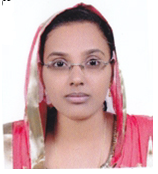 SHAMEERAEmail Id: shameera.342171@2freemail.com C/o-Contact No: +971502360357                                   Abu Dhabi – United Arab EmiratesCAREER OBJECTIVESeeking a job according to my qualification which provides the opportunity for advancement, continuous growth and development, in high standard of service for competency and quality of work, where I can practice my profession, share my skills and capabilities in related field of work.Professionally qualified with a Masters in Computer Application (MCA) & also a Bachelor Degree in Computer Application from India.Well versed in MS Office applications & Reporting.Excellent communication and influencing skills.Energetic and capable of working with minimal supervision.Adherence to deadlines without sacrificing quality of output.Systematic and methodical approach to work.Ability to put in extra efforts when called for.Prioritization of work and perfect time management.Expert in interdepartmental liaison and coordination.PERSONAL SKILLSJob Responsibilities Can Handle:Provide administrative support to staff, managers & MD.Handle recoveries and follow ups.Screen telephone and personal callers.Make and record appointments.Receiving and recording deliveries of office equipments and mailings Receive and process incoming and outgoing mails & correspondence.Do business correspondence on behalf of the organization.Store and retrieve data on computers.Organize business itineraries travel arrangements & hotel bookings.Organize conferences, meetings and social functions.Maintain record of existing & new customers for follow up and business promotions.Welcoming office visitors and guiding them as requiredMaintain client relation and ensure customer satisfaction.Attend to walk in clients & enquire the nature of their queries; answer them appropriately or refer them to right personnel.Deal with service customers to identify & respond to issues and expectations.Ensure accuracy of data provided to the customers at all times.Serves as a liaison between the customer and various departments.Data encoding, input, scanning and transcribing of all computer related information of the company. Providing professional advisory support to company employeesACHIEVEMENTS Participated in various cultural, sports eventsWas an active candidate in NSSHad participated in many sports competition and wonActive Member of Co-ordination team of the inter collegiate techno-cultural festival PROJECT WORK“Electronic Notice Board Operated Remotely through Android Phone”  Software Requirements :  Windows 7, Java,NetBeans6.8IDE,Eclipse,MYSQLThe main objective of this project is to develop a wireless notice board that displays notices when a message is sent from the user’s android application device.“E-Sports” Software Requirement:  Windows 8, Microsoft visual studio,ASP.NET, MSSQL.In the project E-sports, we propose the whole process of sports management online so that all the works goes in a systematic manner. In the proposed system all the things regarding sports management is get automatically updated and keep things safe. ACADEMICSMCA(Computer Application)                            Kerala University, IndiaBSc Computer Science                                    Kerala University, IndiaTECHNICAL PROFICIENCYOperating Systems      :Microsoft Windows VersionsOthers	      :MS Office, Internet, Email, Programming Software:    C,C++,Java,PHP,.netPERSONAL MINUTIAEDate of Birth			: 09-OCT-1992Marital Status    		: MarriedNationality        		: Indian
languages			: English, Hindi, Malayalam, TamilVisa Status			: Husband’s Visa I hereby declare that the above-furnished information is true and fair to the best of my knowledge and belief.